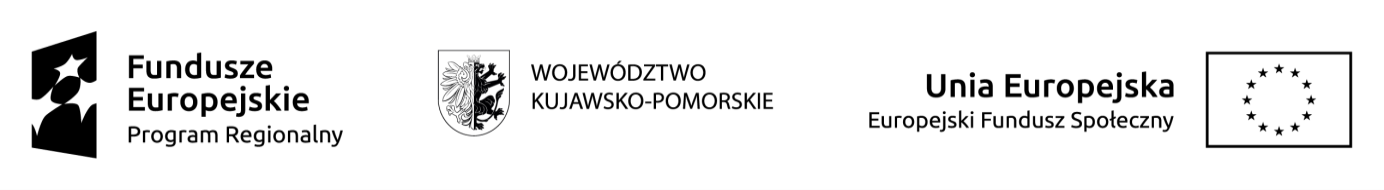 „Licealiści Włocławka podnoszą swoje kompetencje”RPKP.10.02.02- 04-0009/18Data złożenia karty:	………                                                                                   FORMULARZ   ZGŁOSZENIOWYdo udziału w projekcie „Licealiści Włocławka podnoszą swoje kompetencje” 1.	Dane osobowe uczniaimię i nazwisko ………………………………………………………………………………………………………………	…….nr ewidencyjny PESEL	……………………………………………………adres zamieszkania ul.	…………nr domu	…………. nr lokalu	…………………………………kod poczt. ……………………………..miejscowość	……………………………………………………………….powiat	województwo…………………………………… gmina…………………………..Numer telefonu kontaktowego …………………………………………. Adres e-mail …………………………….
Informacje o szkolepełna nazwa szkoły………………………………………………………………………………………….
klasa ………………………………………………………………………………………….	Oświadczenie uczestnikaOświadczam, iż posiadam orzeczenie/a o niepełnosprawności lub opinię z PPP.TAK / NIE*Oświadczenie uczestnika
Oświadczam, iż jestem osobą dojeżdżającą z obszarów wiejskich do miejsca nauki.TAK / NIE*Oświadczenie uczestnikaOświadczam, iż jestem osobą korzystającą z pomocy opieki socjalnejTAK / NIE*…………………………………………..				…………………………………………………………….Miejscowość i data					Podpis pełnoletniego uczestnika projektu*niepotrzebne skreślićW przypadku uczniów, którzy w momencie rozpoczęcia udziału w projekcie nie mają ukończonych 18 lat prosimy o uzupełnienie przez rodzica/opiekuna prawnego:Potwierdzam prawdziwość powyższych informacji i wyrażam zgodę na udział mojego dziecka w projekcie „Włocławek zawodowo”……………………………..				……………………………………..Miejscowość, data					podpis rodzica/opiekuna prawnegoZałączniki:Oświadczenie o danych wrażliwych Deklaracja uczestnictwaOświadczenie uczestnika projektuZaświadczenie ze szkołyUmowa dla uczestnika  wraz ze zobowiązaniem 